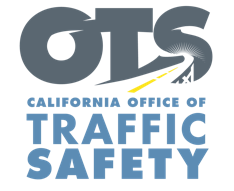 FOR IMMEDIATE RELEASE 					, 2023 Awarded Grant from the Office of Traffic Safety for Dedicated Impaired Driving Court Program, Calif. –  will implement an impaired driving treatment program specializing in monitoring and rehabilitation services.The  grant from the California Office of Traffic Safety (OTS) focuses on high-risk individuals with multiple driving under the influence (DUI) convictions by offering a comprehensive monitoring program that provides the guidance and help needed to reduce repeat DUI offenses. “This grant aims to address the root causes of impaired driving, reduce the rate of people convicted of DUI from re-offending, and provide fair and effective legal proceedings,”   said. “With this funding, we will be able to enhance our efforts to address impaired driving in our community and promote safer roads for all.”“Intervention programs create a safer and more compassionate community,” OTS Director Barbara Rooney said. “By addressing the underlying issues associated with impaired driving, the program can successfully provide individuals facing DUI-related challenges with a path to recovery.”The impaired driving court program partners with health care treatment, social services, and other community-based organizations to develop an effective course of treatment for participants through a combination of judicial supervision and other supportive services. The grant program runs through September 2024.Funding for this program was provided by a grant from the California Office of Traffic Safety, through the National Highway Traffic Safety Administration.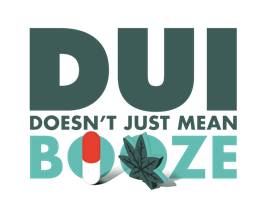 # # #